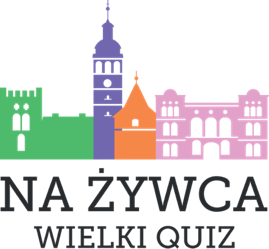 Karta Zgłoszenia„NA ŻYWCA! WIELKI QUIZ!”* dotyczy osób niepełnoletnich** nadaje organizator w dniu KonkursuKlauzula informacyjna dla uczestnikaKonkursu pn. „Na Żywca! Quiz wiedzy o Żywcu i Żywiecczyźnie”Zgodnie z art. 13 ust. 1 i 2 ogólnego rozporządzenia o ochronie danych osobowych nr 2016/679 z dnia 27 kwietnia 2016 r. informuję, że:1. Administratorem Pani/Pana danych osobowych jest Żywiecka Fundacja Rozwoju z siedzibą w Żywcu, ul. Niwy 8, tel.: 334754477, adres e-mail: zfr@zfr.org.pl2. Została wyznaczona osoba do kontaktu w sprawie przetwarzania danych osobowych. Kontakt: daneosobowe@zfr.org.pl3. Pani/Pana dane osobowe będą przetwarzane w celu uczestnictwa w Konkursie  pn. „NA ŻYWCA!QUIZ WIEDZY O ŻYWCU I ŻYWIECCZYŹNIE” i nie będą udostępniane innym odbiorcom, chyba, że wynika to bezpośrednio z przepisów prawa.4. Przysługuje Pani/Panu prawo dostępu do treści danych oraz ich sprostowania, usunięcia lub ograniczenia przetwarzania, a także prawo sprzeciwu, zażądania zaprzestania przetwarzania i przenoszenia danych, jak również prawo do sprzeciwu (wobec przetwarzania w zakresie celów objętych prawnie uzasadnionym interesem administratora) oraz prawo do wniesienia skargi do organu nadzorczego Prezesa Urzędu Ochrony Danych Osobowych.5. Podanie danych wynika z przepisów prawa. W przypadku niepodania danych nie będzie możliwe ……………. (realizacja celu wynikająca z przepisu prawnego). (DO WYBORU 5 lub 5”)!!!5”. Podanie danych jest dobrowolne, lecz niezbędne do przeprowadzenia Konkursu pn. ”Na Żywca! Quiz wiedzy o Żywcu i Żywiecczyźnie”. W przypadku niepodania danych nie będzie możliwe przeprowadzenie Konkursu i nagrodzenie zwycięzców.6. Pani/Pana dane osobowe nie będą podlegały udostępnieniu podmiotom trzecim. Odbiorcami danych będą tylko instytucje upoważnione z mocy prawa. 7. Pani/Pana dane osobowe nie będą przekazywane do państwa trzeciego lub organizacji międzynarodowej.8. Dane osobowe będą przechowywane przez okres będą przechowywane przez okres niezbędny dla Konkursu, związany z rozliczeniami, tj. 6 lat.9. Dane udostępnione przez Panią/Pana nie będą podlegały profilowaniu oraz nie będą wykorzystywane do zautomatyzowanego podejmowania decyzji.Klauzula Zgody – dla osoby pełnoletniejZgodnie z art. 6 ust.1 lit. a ogólnego rozporządzenia o ochronie danych osobowych z dnia 27 kwietnia 2016 r. (Dz. Urz. UE L 119 z 04.05.2016)  wyrażam zgodę na przetwarzanie moich danych osobowych niezbędnych dla potrzeb uczestnictwa w Konkursie pn. „Na Żywca! Quiz wiedzy o Żywcu i Żywiecczyźnie” 2018 oraz na korzystanie z mojego wizerunku w związku z konkursem, w celu budowania pozytywnego profilu administratora w mediach i przestrzeni publicznej.W przypadku osób niepełnoletnich – wymagana zgoda rodzica/opiekuna prawnego na udział w konkursieOŚWIADCZENIEZgoda rodziców (opiekunów prawnych) na udział dziecka w organizowanym przez Żywiecką Fundację Rozwoju I. Wyrażam zgodę na udział mojego dziecka ........................................................................................................................... (imię i nazwisko, adres)........................................................................................................................... (dane rodzica/opiekuna, kontakt: telefon i/lub e-mail) I. Wyrażam zgodę na przetwarzanie przez organizatorów konkursu danych osobowych mojego dziecka (imienia, nazwiska, telefonu, e- maila, adresu) w celach wynikających z organizacji konkursu zgodnie z Rozporządzeniem Parlamentu Europejskiego i Rady (UE) 2016/679 z dnia 27 kwietnia 2016 r. w sprawie ochrony osób fizycznych w związku z przetwarzaniem danych osobowych i w sprawie swobodnego przepływu takich danych oraz uchylenia dyrektywy 95/46/WE (ogólne rozporządzenie o ochronie danych). II. Wyrażam zgodę na zamieszczenie przez organizatorów wizerunku mojego dziecka utrwalonego podczas przprowadzenia i rozstrzygnięcia Konkursu pn. „Na Żywca! Quiz wiedzy o Żywcu i Żywiecczyźnie” w dniu 11 listopada 2018 roku, którego było uczestnikiem/ -czką, na stronie internetowej i profilu w portalu społecznościowym Facebook organizatorów konkursu. Zostałem/am poinformowany/a, że administratorem danych mojego dziecka i moich jest Żywiecka Fundacja Rozwoju, z siedzibą ul. Niwy 8, Żywiec 34-300. 3. Dane uczestników będą przetwarzane w celu realizacji konkursu zgodnie z art. 6 ust. 1 lit. a Rozporządzenia Ogólnego o Ochronie Danych Osobowych (dalej "RODO"). Dane osobowe będą przechowywane przez okres realizacji konkursu oraz jego promocji na stornie internetowej i mediach społecznościowych organizatora oraz przez okres wynikający z przepisów prawa, w tym zwłaszcza związany z obowiązkiem archiwizacji dokumentacji rachunkowej (dot. laureatów konkursu). 4. Ma Pani/ Pan prawo żądać dostępu do swoich danych, ich sprostowania, usunięcia, przenoszenia lub ograniczenia ich przetwarzania. 5. Jeśli Pan/Pani uzna, że przetwarzając Jego dane osobowe naruszono przepisy RODO, ma Pan /Pani prawo wniesienia skargi do Prezesa Ochrony Danych Osobowych. 6.Pana/ Pani dane nie będą przekazywane do państwa trzeciego lub organizacji międzynarodowej. 7. Pani/ Pana dane nie będą przetwarzane w sposób zautomatyzowany w tym również w formie profilowania. ................................................................ 				........................................ Czytelny podpis rodzica 						Miejscowość i data (Opiekuna prawnego) uczestnika konkursu Imię i nazwiskoAdres email:Numer telefonu* imię nazwisko, nr telefonu lub adres emailNAZWA DUŻYNYNUMER DRUŻYNY**UCZESTNIK/-CZKA 1 - LIDER/ -KA UCZESTNIK/-CZKA 2UCZESTNIK/-CZKA 2UCZESTNIK/-CZKA 2